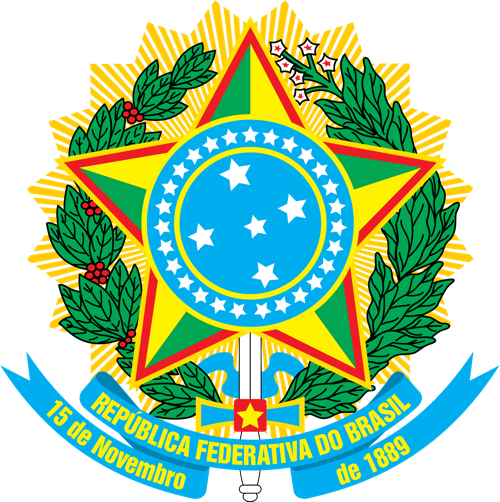 MINISTÉRIO DA EDUCAÇÃOUNIVERSIDADE FEDERAL DA INTEGRAÇÃO LATINO-AMERICANA PRÓ-REITORIA DE PESQUISA E PÓS-GRADUAÇÃOPROGRAMA DE PÓS-GRADUAÇÃO EM RELAÇÕES INTERNACIONAISANEXO III FORMULÁRIO PARA RECURSOPrezados/as,Eu,	,candidato(a) do edital de seleção simplificada para bolsa de pós-doutorado para o projeto de pesquisa “A Alteridade no Sistema Nacional de Pós-Graduação: Mapeando e Problematizando a Diversidade nas CHSSALLA Brasileiras", portador doRG/RNE/DNI/Passaporte nº   	recurso*:solicito que seja avaliado o seguinteMotivo do recurso (transcreva o item do Edital de Seleção que você considera que foi descumprido)Justificativa fundamentada (explique as razões pelas quais você acha que o item foi descumprido)Solicitação (com base na justificativa acima, apresente o que você solicita que seja reconsiderado)data, local e assinatura do(a) candidato(a)* Obs.: Esse formulário é apenas um modelo. O(A) candidato(a) poderá utilizar quantas linhas achar necessário, bem como anexar outros documentos que ajudem na sua argumentação.